Holy Cross Catholic Primary School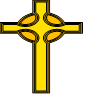 Spanish long-term plan & progression of language skills 2023 – 2024‘We care, we share, we value.’Spanish long-term plan 2023-2024Progression of language skillsNurseryAutumnGreetings, Classroom instructions, Personal information, Introduction to Spain (Customs and traditions), Numbers, Colours, Animals, Classroom objects, Christmas in Spain  SpringWeather, Jobs, Sports and opinions, EasterSummerTransport, Spanish Festival – “La Tomatina” Food (Spanish food) and drinkReceptionAutumnGreetings, Classroom instructions, Personal information, Introduction to Spain (Customs and traditions), Numbers, Colours, Animals, Classroom objects, Christmas in Spain  SpringWeather, Jobs, Sports and opinions, EasterSpringWeather, Jobs, Sports and opinions, EasterSummerTransport, Spanish Festival – “La Tomatina” Food (Spanish food) and drinkYear 1AutumnGreetings, Classroom instructions, Personal information, Introduction to Spain (Customs and traditions), Numbers, Colours, Animals, Classroom objects, Christmas in Spain  SpringWeather, Family, Jobs, Sports and opinions, EasterSummerCountries, Transport, Spanish Festival – “La Tomatina” Food (Spanish food) and drinkYear 1AutumnGreetings, Classroom instructions, Personal information, Introduction to Spain (Customs and traditions), Numbers, Colours, Animals, Classroom objects, Christmas in Spain  SpringWeather, Family, Jobs, Sports and opinions, EasterSummerCountries, Transport, Spanish Festival – “La Tomatina” Food (Spanish food) and drinkYear 2AutumnGreetings, Classroom instructions, Personal information, Introduction to Spain (Customs and traditions), Numbers, Colours, Animals, Classroom objects, Christmas in Spain  SpringWeather Days of the week and months of the year, Family Sports and opinions, Holy Week and Easter in SpainSummerCountries, Transport, Spanish Festival – “La Tomatina” Food (Spanish food) and drinkYear 2AutumnGreetings, Classroom instructions, Personal information, Introduction to Spain (Customs and traditions), Numbers, Colours, Animals, Classroom objects, Christmas in Spain  SpringWeather Days of the week and months of the year, Family Sports and opinions, Holy Week and Easter in SpainSummerCountries, Transport, Spanish Festival – “La Tomatina” Food (Spanish food) and drinkYear 3AutumnGreetings, Classroom instructions, Personal information, Introduction to Spain (Customs and traditions), Numbers, Colours, Animals, The National Day of Spain, Classroom objects, The Spanish alphabet, Christmas in Spain  SpringSpringSummerFree time activities and opinions, Places in the town and directions, Food, and drink, At the restaurant Tongue twisters, AssessmentYear 3AutumnGreetings, Classroom instructions, Personal information, Introduction to Spain (Customs and traditions), Numbers, Colours, Animals, The National Day of Spain, Classroom objects, The Spanish alphabet, Christmas in Spain  Weather Days of the week, Months and Birthdays Family, Sports and opinions Holy Week and Easter in SpainSummerFree time activities and opinions, Places in the town and directions, Food, and drink, At the restaurant Tongue twisters, AssessmentYear 4AutumnRevision of topics covered in Y3, Face and body vocabulary, Health and illness, Ailments and remedies, At the Doctors surgery, Qualities of character, Spanish poem, Assessment, Christmas activitiesSpringFamily and friends, Descriptions of people and places, Grammar activities, Easter activitiesSummerSchool life in Spain, School subjects and opinions, Places in the School, Extracurricular activities, AssessmentYear 4AutumnRevision of topics covered in Y3, Face and body vocabulary, Health and illness, Ailments and remedies, At the Doctors surgery, Qualities of character, Spanish poem, Assessment, Christmas activitiesSpringFamily and friends, Descriptions of people and places, Grammar activities, Easter activitiesSummerSchool life in Spain, School subjects and opinions, Places in the School, Extracurricular activities, AssessmentYear 5AutumnRevision of topics covered in Y4, Location of Spanish town + cities, Fruit and opinions, Healthy lifestyle – No/Se debe + Infinitive, Assessment, Christmas activitiesSpringShopping in Spain Spanish speaking countries, Nationalities, Grammar activities, Easter activitiesSummerPlanning a day out, Planning what to visit and which activities to do, Grammar activities, AssessmentYear 5AutumnRevision of topics covered in Y4, Location of Spanish town + cities, Fruit and opinions, Healthy lifestyle – No/Se debe + Infinitive, Assessment, Christmas activitiesSpringShopping in Spain Spanish speaking countries, Nationalities, Grammar activities, Easter activitiesSummerPlanning a day out, Planning what to visit and which activities to do, Grammar activities, AssessmentYear 6AutumnRevision of topics covered in Y5, Accommodation in Spain, My home- house/flat, Furniture, Places in the town + directions, Monuments, Spanish monuments, Assessment, Christmas activitiesSpringTime, Daily routine, Grammar activities, Easter activitiesSpringTime, Daily routine, Grammar activities, Easter activitiesSummerPlanning a holiday, Countries and islands, Accommodation and Transport, Holiday activities, AssessmentYear groupSpeakingListeningReading WritingNurseryListen attentively to spoken language Listen to stories, songs, poems, and rhymes in the language.Repeat basic vocabulary and phrasesn/an/aReceptionListen attentively to spoken language Listen to stories, songs, poems, and rhymes in the language.Repeat basic vocabulary and phrasesn/an/aYear 1Starts to show basic understanding by joining in and responding Listen to familiar spoken words and phrases through song and stories.Start using simple language, for example, learn basic greetings and simple vocabulary/phrases Develop use of the language, for example, learn and recall the numbers 1-10Start to join in with stories, songs, poems, and rhymes in the language Start to recognise words Look at words in the language and recognise the letters in written formn/aYear 2Show an understanding by joining in and responding Explore the patterns and sounds of language through songs and rhyme.Respond to familiar spoken words and phrases Develop use of the language, for example, learn to reply to basic greetings and basic sentencesLook at familiar words in the target language and read them aloudStart to write simple, familiar words accuratelyYear 3Understand simple questions Have short conversations with peers Use correct vocabulary for familiar itemsRecognise taught words in written formStart to read familiar wordsStart to write words and phrases from memoryYear 4Understand words and short phrases relating to a familiar themeGive basic information on a familiar theme using simple words or phrases Repeat words with good pronunciation and intonation Ask and answer simple questions, for example, ‘me gusta, no me gusta’Read and understand familiar words and short phrases on a familiar theme Decode new vocabulary Start to read a wider range of words and phrasesBegin to understand singular and plural subjects and tenseStart to describe people, places, things, and actions in writing Write words or short phrases to give basic information on a familiar theme Produce a recognisable spelling of a familiar words in SpanishYear 5Understand longer sentences about familiar themes Start to identify the key point of a short passage Understand a range of simple questions Transcribe familiar words and phrases Start to answer questions based on a simple passage.Develop accurate pronunciation and intonation so that others understand what they are saying, using familiar words and phrases Express basic opinions and respond to those of others accuratelyUnderstand short sentences relating to familiar themes Recognise taught phrases, saying what they mean Read and understand some of the main points of a short textWrite simple sentences to give basic information on familiar themes, building on grammatical structures taught Use the correct spelling of many familiar words and phrases in SpanishYear 6Understand short passages on familiar themes, identifying the key point Answer a range of simple questions (past and present tense) Transcribe short, familiar sentences.Speak in full sentences, using familiar vocabulary, phrases and basic structures Follow a short conversation Give a short presentation on familiar themes to a range of audiencesRead and understand longer sentences on familiar themes, identifying the key pointsWrite the meaning of familiar words and phrases in SpanishWrite longer sentences to inform, describe, or narrate on familiar themes Recognise how sentences differ between Spanish and EnglishTranslate familiar words and phrases relating to familiar themes into Spanish